Пресс-релиз – информирование субъектов хозяйствования о типичных нарушениях природоохранного законодательства за период с 21.07.2022- по 28.07.2022 годаИнформация для субъектов хозяйствования о типичных нарушениях природоохранного законодательстваЧечерская районная инспекция природных ресурсов и охраны окружающей среды (далее – инспекция) информирует, о типичных нарушениях природоохранного законодательства, за период с 21.07.2022- по 28.07.2022 года.Так в ходе контрольных мероприятий  были выявлены следующие нарушения:Инвазивные (чужеродные) растения на территории населенных пунктов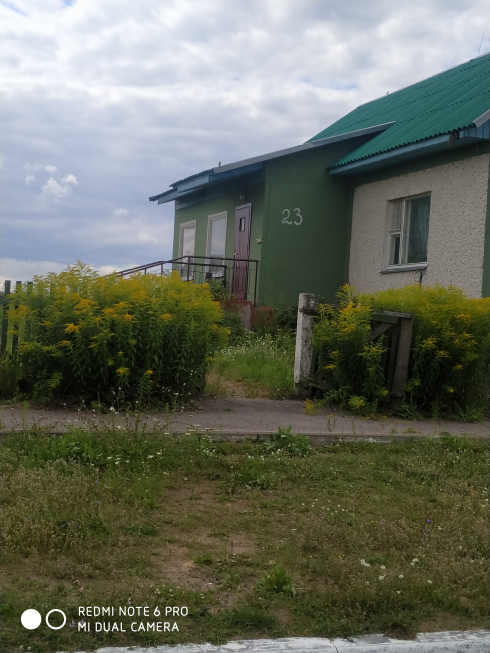 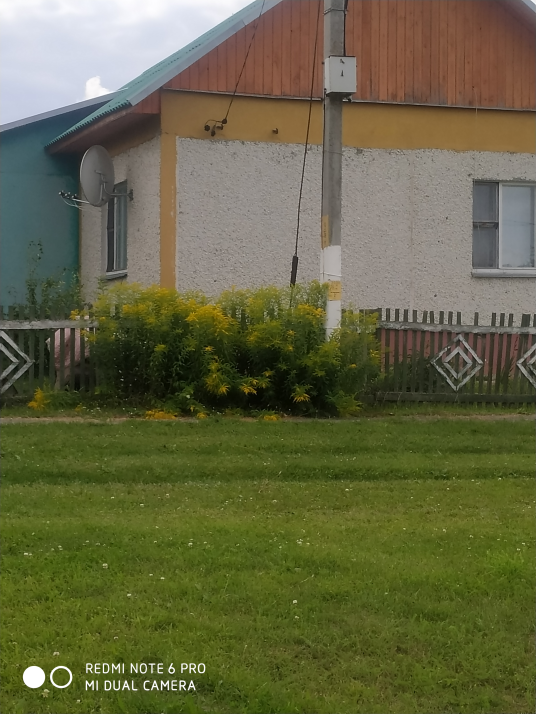 С начала года инспекцией проведено 158 контрольных мероприятий, по результатам которых выдано 130 рекомендации, 28 предписания. Также, за нарушение природоохранного законодательства к административной ответственности с выплатой штрафа привлечено 5 физических и юридических лица, на общую сумму –4832 рублей. к 37 лицам была применена профилактическая мера воздействия с вынесением – предупреждения.